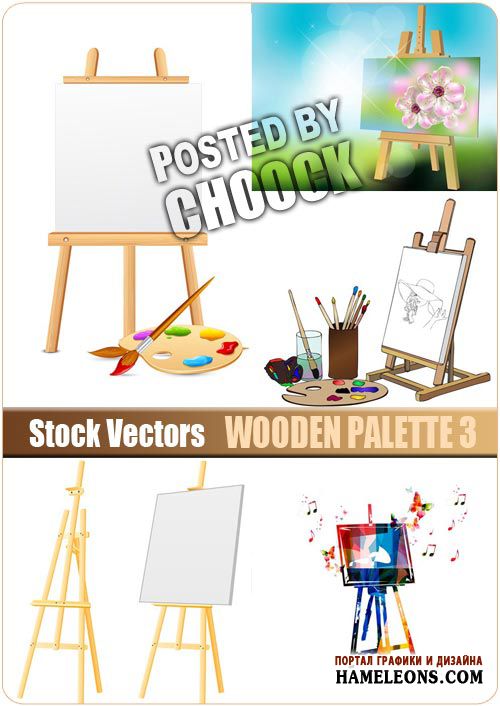 В данной брошюре кратко и доступно показано какие существуют приемы и техники живописи акварелью и каким образом их можно осуществить.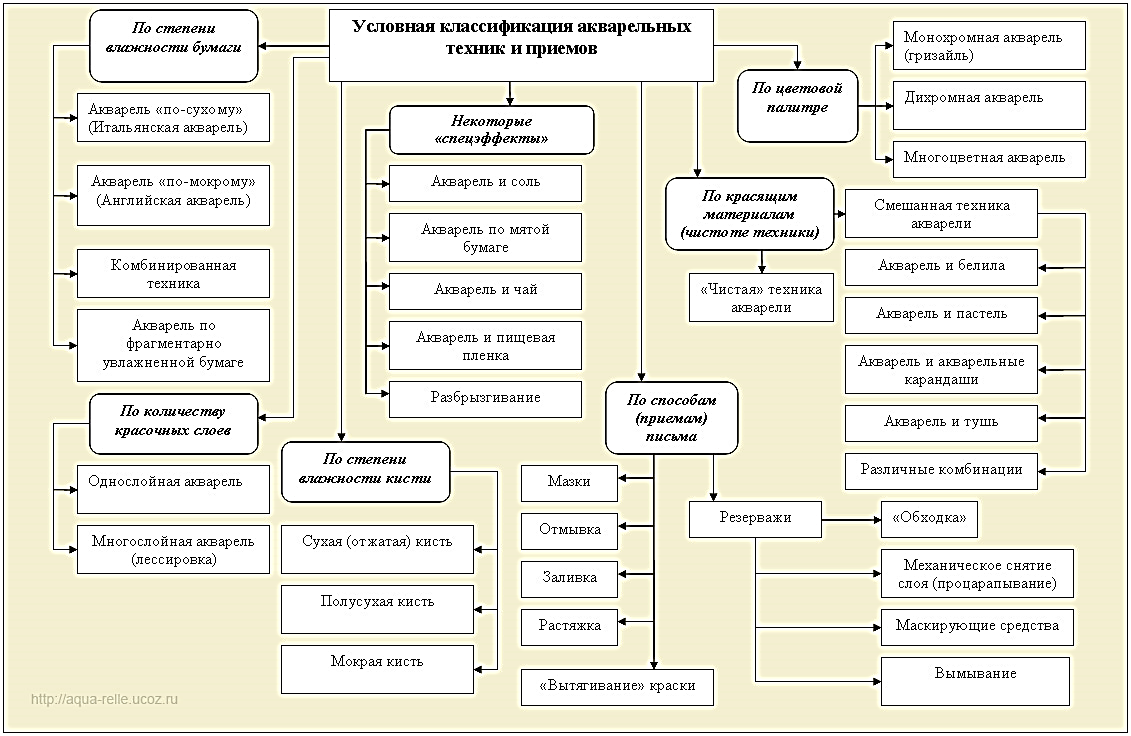 1.ТЕХНИКА МНОГОСЛОЙНОЙ АКВАРЕЛЬНОЙ ЖИВОПИСИ (ЛЕССИРОВКА)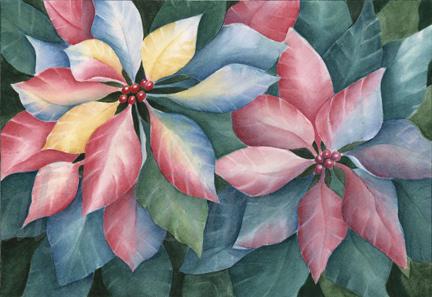 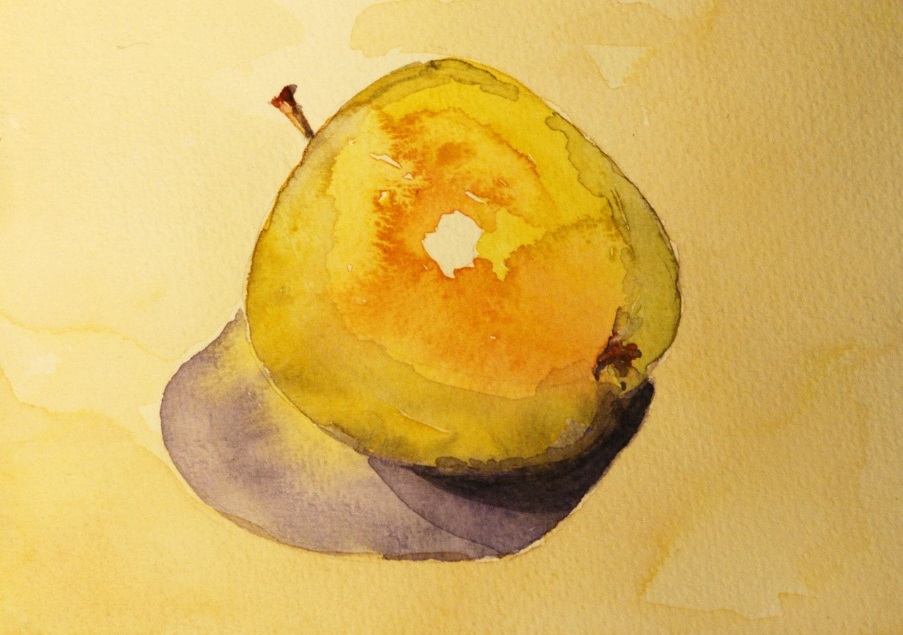 2. ТЕХНИКА АКВАРЕЛИ «РЕЗЕРВАЖ» (БЕЛЫЕ И СВЕТЛЫЕ УЧАСТКИ) 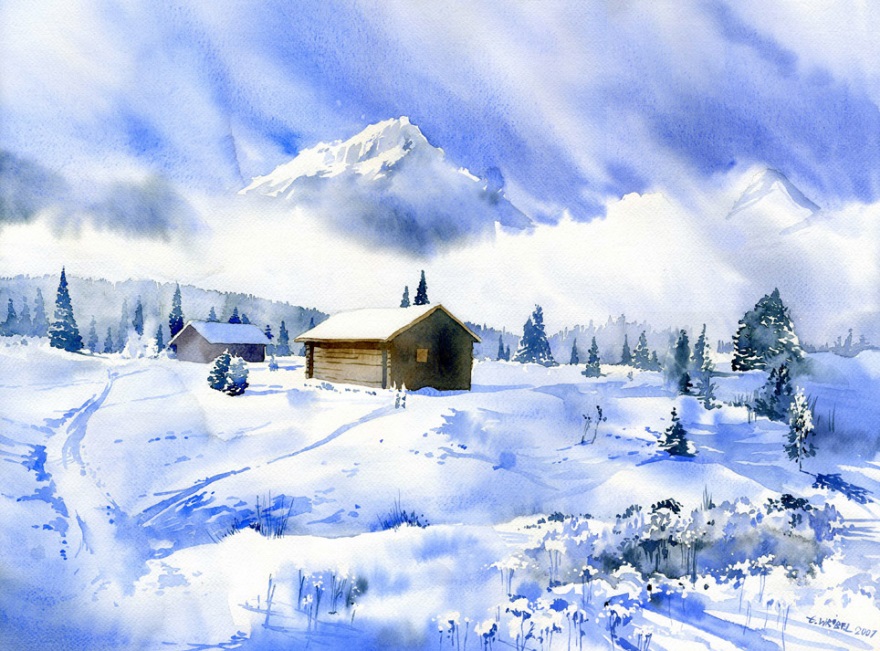 3. ТЕХНИКА «ПО-СЫРОМУ» ИЛИ «ПО-МОКРОМУ» («АНГЛИЙСКАЯ» АКВАРЕЛЬ)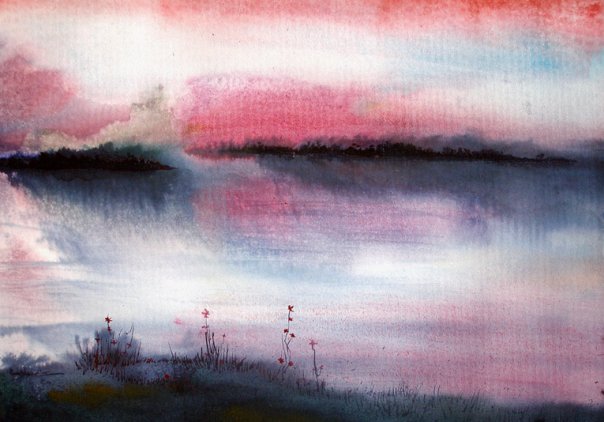 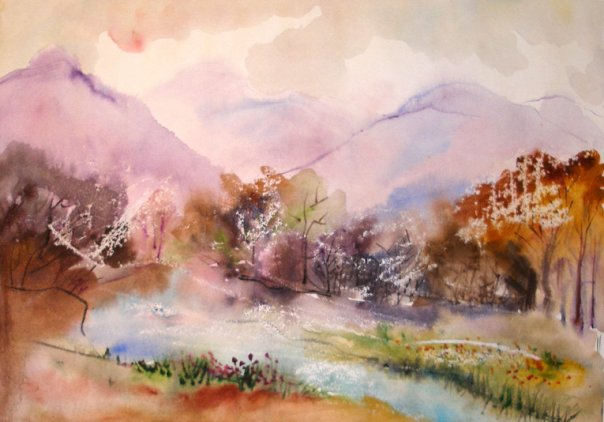 4. РАБОТА ПО СЫРОМУ ЛИСТУ В НАЧАЛЬНОЙ СТАДИИ С ПОСЛЕДУЮЩЕЙ ДОРАБОТКОЙ «ПО СУХОМУ» 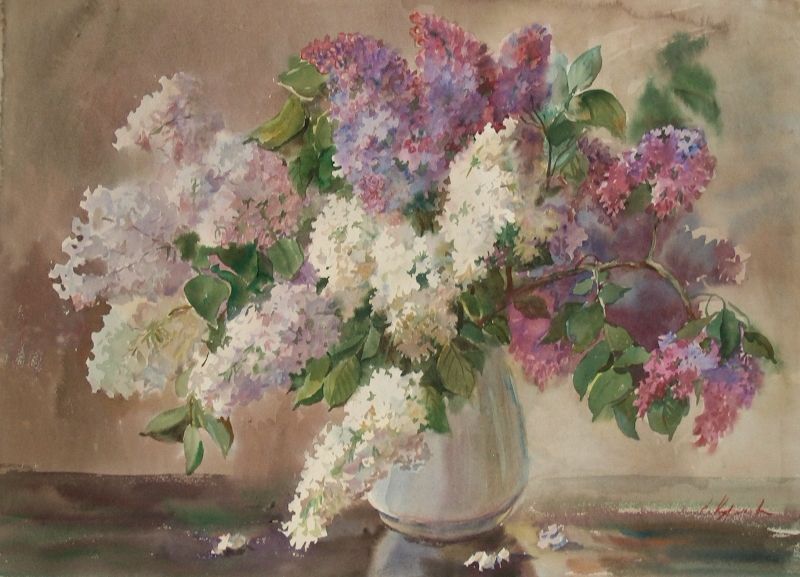 5. ТЕХНИКА  A LA PRIMA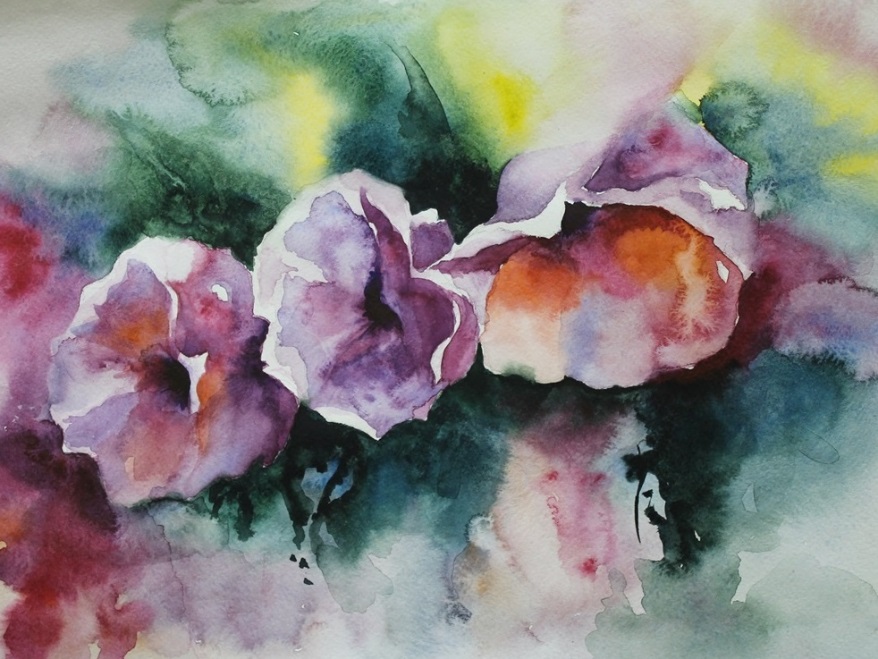 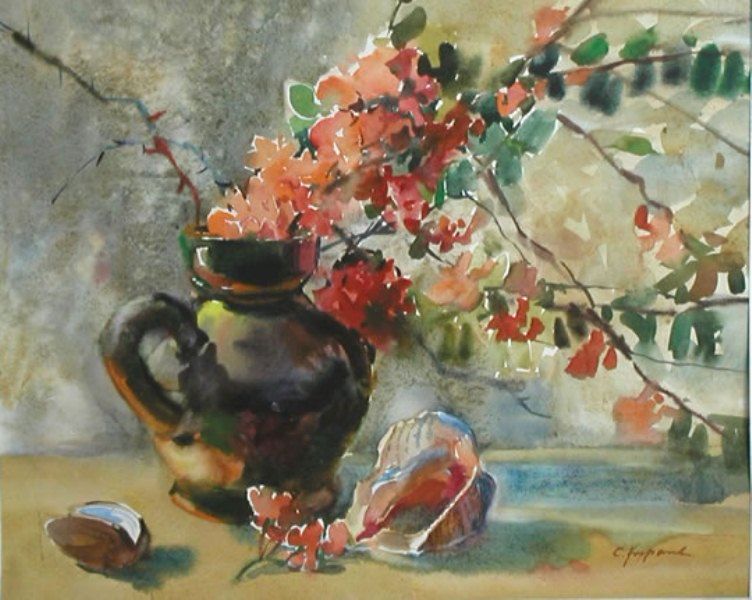 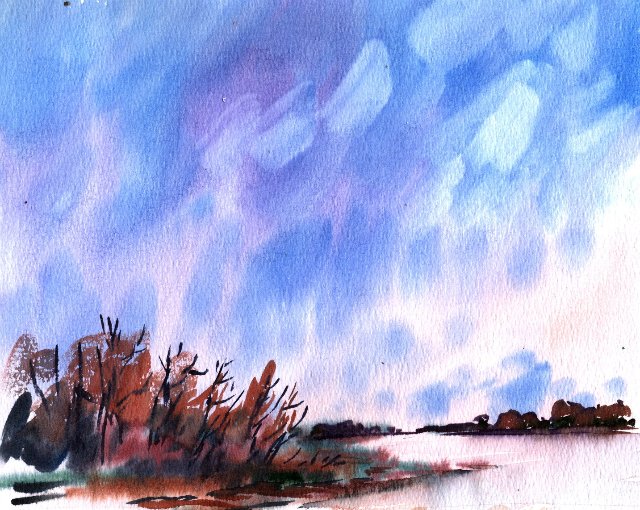 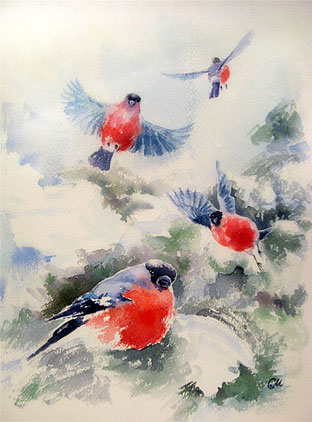 Используемые в работе цвета, во избежание возникновения грязи и замызганности, желательно продумывать и готовить заранее, в самом начале сеанса живописи, чтобы беспрепятственно их наносить на лист.В данной технике удобно работать, заранее наметив контуры рисунка, так как нет возможности внести корректировку дополнительными слоями краски. Этот метод хорошо подходит для графических изображений, так как мазки на сухой бумаге сохраняют свою четкость. Кроме того, такую акварель можно писать как за один сеанс, так и за несколько (при фрагментарной работе) с перерывами по мере необходимости.7. ТЕХНИКА С ИСПОЛЬЗОВАНИЕМ СОЛИ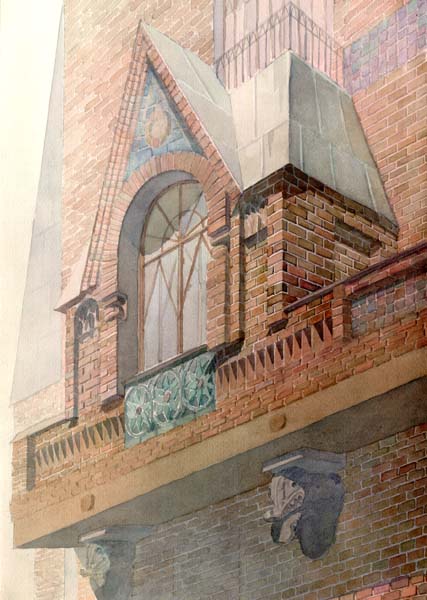 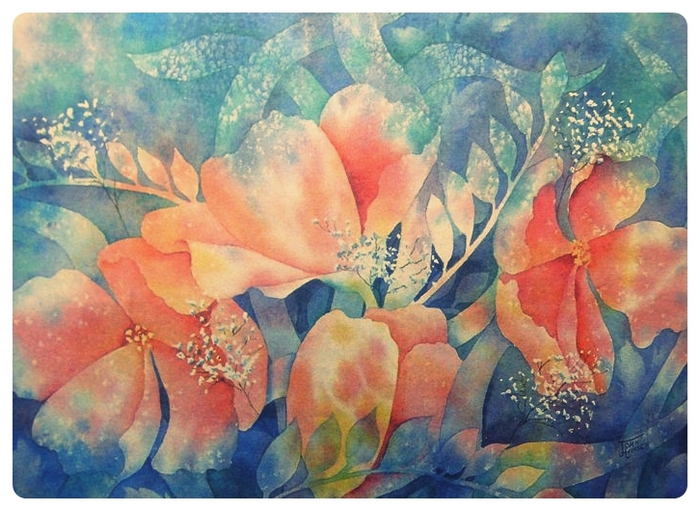 8.ТЕХНИКА ОТМЫВКИВ случае сочетания акварели с карандашами, последние дополняют полупрозрачность красок своими яркими и ясными оттенками. Карандашами можно или подчеркнуть некоторые детали живописного изображения, делая их четче, заостреннее, либо всю работу выполнить в смешанной технике, в которой в равной мере присутствуют линейные штрихи, мазки кисти и красочные разводы.Пастель не так удачно соединяется с акварелью, нежели карандаш, однако порой художники используют её, нанося пастельные штрихи поверх готовой акварельной отмывки.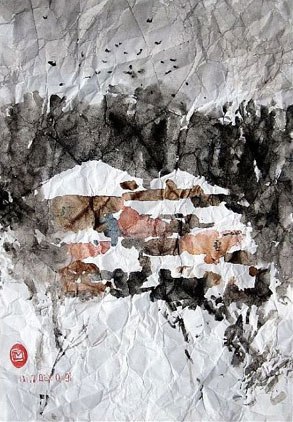 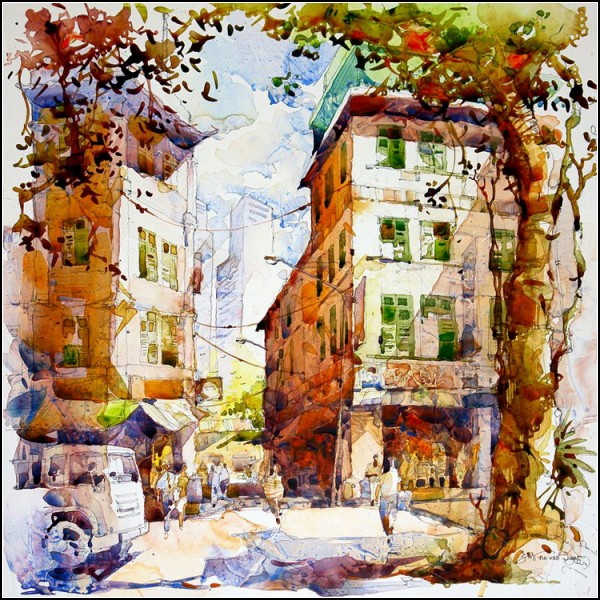 8.ТЕХНИКИ С ИСПОЛЬЗОВАНИЕМ СМЯТОЙ БУМАГИНОВОЕ НА САЙТЕМой стильСтили и направления в искусствеГалерея мастер классовТренинг «Космическое творчество»РезультатыЗАМЕТКИФрида / Fr